Durchführungsbestimmungen der Meisterschaften im Hallenhandball Spieljahr 2023 / 2024 für den vom Kreis Hagen / Ennepe - Ruhr geleiteten Spielbetrieb bei den Männern und Frauen 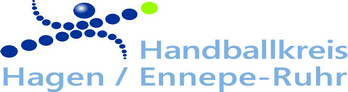 Stand: August 2023Inhalt: Meisterschaftsspiele Männer und Frauen Auf – und Abstiegsregelung Wesentliche Strafen Turniere und FreundschaftsspielVorbemerkungUm den Lesefluss nicht zu unterbrechen, wurde weitestgehend auf Geschlechter einbeziehende Wortformen (wie z.B. SpielerInnen) verzichtet. Wenn nicht explizit differenziert wird oder es der inhaltlich-thematische Kontext vorgibt, sind mit der maskulinen Schreibweise immer alle Geschlechter gemeintSoweit im Text der „Verein“ erwähnt wird, ist auch die „Spielgemeinschaft“ gemeint.AbkürzungsverzeichnisDHB – Deutscher Handballbund e.V., DortmundHVW – Handballverband Westfalen e.V., DortmundIHR – Internationale Handballregeln, in der für den DHB gültigen FassungSpO – Spielordnung DHBRO – Rechtsordnung DHBRO – Zusatzbestimmungen des HVW zur DHB RechtsordnungTK – Technische Kommission gem. § 31 der Satzung des HVWAllgemeine BestimmungenEs gelten die Satzung des HVW und die Ordnungen des DHB, und der dazu ergangenen Zusatzbestimmungen des HVW in der jeweils aktuellsten Fassung.Diese Durchführungsbestimmungen gelten für Männer und Frauen bis zum Erlass neuer Durchführungsbestimmungen. 	Sie sind verbindlich, Verstöße gegen sie werden nach der Rechtsordnung geahndet.Gespielt wird nach den Internationalen Hallenhandball-Regeln in der für den Bereich des DHB jeweils gültigen Fassung sowie den Kommentaren, Erläuterungen und dem Auswechselraum-Reglement der IHF.Auf das Dopingverbot gem. § 86 SpO wird besonders hingewiesen.In der Saison 2023/2024 können im Erwachsenenspielbetrieb bei Männern und Frauen bis zu 14 Spieler eingesetzt werden. Im Interesse der Spieler sollten die Vereine um einen Sanitätsdienst bei den Spielen bemüht sein; zumindest müssen sie im Bedarfsfall die beschleunigte Benachrichtigung gewährleisten.Allgemeine spieltechnische BestimmungenSpielleitungStaffelleiter Männer 					Staffelleiter Frauen	Volker Hallmann 					Nadine Kollbach			Waldstraße. 61					Heugarten 4 a58135 Hagen						58093 HagenTelefon: 02331 405385				Telefon: 02331 973727							Handy: 0178 1699838E-Mail: haspevhallmann@t-online.de			E-Mail: nkollbach@web.deSchiedsrichteransetzer 				RechtsinstanzDustin Otto 						Friedhelm KlawonnPrinzenstr. 8 				Nöckel 1158332 Schwelm 					58135 HagenHandy: 01729181530					Tel: 02331 45942E-Mail: dustin.otto.schwelm@gmail.com		Email:	klawonn.haspe@gmx.deAnwurfzeitenEin Spielbeginn am Samstag ist bis 20.00 Uhr (später nur mit schriftlichem Einverständnis des Gastvereins), am Sonntag bis 18.00 Uhr möglich. An Wochentagen sollte der Spielbeginn zwischen 19.00 und 20.00 Uhr liegen.HallenFür die ordnungsgemäße Anmietung der Hallen sind die Heimvereine verantwortlich; sie haften dafür, dass das Spielfeld der Regel 1 entspricht und die Sicherheitsabstände neben den Seitenlinien, wenn möglich, mindestens 0,5 m sowie hinter den Torauslinien mindestens 1,0 m (ohne Zuschauer) bzw. 2 m (mit Zuschauern) betragen. Der Ordnungsdienst hat dafür zu sorgen, dass diese Sicherheitszonen während des gesamten Spieles freigehalten werden.Spielzeitmessung/HinausstellungenDie Spielzeitmessung erfolgt durch die öffentliche Hallen-Zeitmessanlage gem. Regel 2:3 (einschl. Kommentar). Die Spielzeituhr soll nach Möglichkeit vorwärtslaufen. Ist eine solche Zeitmessanlage nicht vorhanden, erfolgt die Spielzeitmessung durch eine für alle Beteiligten öffentlich ablesbare angemessene Tischstoppuhr. Die Bedienung erfolgt ausschließlich durch den Zeitnehmer. Sofern die öffentliche Hallen-Zeitmessanlage sowohl die Spielernummer als auch die Wiedereintrittszeit für zwei Spieler anzeigt, kann auf die Erstellung der Wiedereintrittskarten verzichtet werden.Verwendung der Software „Siebenmeter“Die EDV-technische Abwicklung erfolgt über das Spielplanprogramm „Siebenmeter“ der Handball4All AG (H4all). Die Einladungen der Gastvereine entfallen, sofern im verbindlichenSpielplan der Spieltag, der Spielbeginn und die Spielhalle angegeben sind. Bei vorgenannten Angaben entfallen auch die Einladungen der Schiedsrichter.Im Verwaltungstool Phönix sind durch die jeweiligen Vereine verpflichtend die Funktionen den jeweiligen Mitgliedern zuzuordnen. Insbesondere gilt dies für die Postadressen, der Ansprechpartner/Kontakt Erwachsene + Jugend sowie für die Adressen der Mannschaftsverantwortlichen. Die Mitglieder sind verpflichtet, ihre Kontaktdaten regelmäßig zu aktualisieren und in ihrem Personenaccount zur Veröffentlichung im System freizugeben (Haken im Feld „n.v.“ darf nicht gesetzt sein). Nur dann ist eine ordnungsgemäße Kommunikation sichergestellt. Versäumnisse können nach den Zusatzbestimmungen des WHV zu § 25 der RO Absatz 3 bestraft werden.Einschränkung des SpielrechtsIn Abweichung der Bestimmungen des § 55 Abs. 3 der ab 24. Juni 2023 gültigen SpO gelten innerhalb des HV Westfalen für U21-Spieler in Erwachsenenmannschaften die Bestimmungen des § 55 Abs. 1 der SpO. Der uneingeschränkte Einsatz von U21-Spielern in Erwachsenenmannschaften der vier höchsten Spielklassen bleibt hiervon unberührt.Damit spielen sich U21-Spieler bei zwei aufeinander folgenden Einsätzen in Erwachsenenmannschaften unterhalb der Oberliga fest. Bei Einsätzen in der Oberliga oder darüber spielen sie sich nicht fest.SchiedsrichterDie gastgebenden Vereine sind verpflichtet, den Schiedsrichtern eine von diesen zu verschließende und gekennzeichnete Kabine bereitzustellen, zumindest aber einen verschließbaren Schrank, in der/dem die Schiedsrichter ihre persönlichen Sachen unterbringen können.Ist beides nicht möglich, so übergeben die Schiedsrichter dem Mannschaftsverantwortlichen des gastgebenden Vereins ihre persönlichen Sachen zur Beaufsichtigung. Sollten dennoch Beschädigungen oder Verluste festgestellt werden, so haftet der gastgebende Verein. Den Schiedsrichtern wird dringend empfohlen, die separate Unterbringung einzufordern.Ausbleiben der Schiedsrichter oder GastmannschaftenBleiben die angesetzten Schiedsrichter aus, so müssen sichdie Mannschaften auf anwesende neutrale Schiedsrichter einigen, wenn diese mindestens dem Kreisligakader angehören. Sofern keine neutralen Schiedsrichter vor Ort sind, sind diese Spiele in jedem Fall, ggf. durch die Leitung von Offiziellen, durchzuführen.Eine Wartefrist auf die Gastmannschaft bzw. den Schiedsrichter gibt es nicht. Die Vereine kümmern sich beim Ausbleiben eines Schiedsrichters rechtzeitig vor dem Anwurf um möglichen Ersatz.Sofern im Vorfeld eines Spieles die Spielleitung durch neutrale Schiedsrichter nicht sichergestellt werden kann, werden die beteiligten Vereine durch den SR- Einteiler informiert. Beide Vereine sind gemeinsam dafür verantwortlich, dass das Spiel durchgeführt wird.Zeitnehmer / Sekretär (Z/S)Zu den Spielen aller Klassen bzw. Staffeln stellt der Heimverein den Zeitnehmer und der Gastverein den Sekretär. Die Vereinszugehörigkeit ist ohne Belang. Die Aufgabenverteilung ergibt sich aus Regel 18:1 ff. Es gelten die ergänzenden Richtlinien für Zeitnehmer und Sekretäre im Handballverband Westfalen in der jeweils aktuellen Version.Ist der Zeitnehmer/Sekretär nicht im Besitz eines gültigen Ausweises, wird er nicht zum Spiel zugelassen. Seit Beginn der Saison 2019/2020 sind ausschließlich vom HVW ausgestellte elektronische bzw. ausgedruckte Ausweise zulässig. Vom Handballkreis verlängerte Ausweise haben ihre Gültigkeit verloren. Es handelt sich um eine Ordnungswidrigkeit. Das angesetzte Spiel muss unabhängig davon ausgetragen werden.Die Z/S-Ausstattung für das Team-Time-out stellt der Heimverein. Deutlich erkennbare Mängel in der Aufgabenerfüllung sowie nicht akzeptables Verhalten sind nach Spielende in den Spielbericht einzutragen.SpielaufsichtFür eine angesetzte Spielaufsicht hat der Heimverein einen Sitzplatz neben Z/S bereitzustellen. Die Kostenregelung einer Spielaufsicht ist von der spielleitenden Stelle bekannt zu geben.Benutzung von HaftmittelnFingerharz oder Haftmittel jeglicher Art dürfen nur nach den Vorschriften der WHV ZB RO zu § 25 RO (Punkt 2.1) benutzt werden; Verstöße ziehen Ordnungsstrafen nach sich. Die Haus- und Hallenordnungen sind von den Vereinen einzuhalten. Eine Haftmittelfreigabe wird vom Handballkreis in Handball4all eingetragen und kann von allen Beteiligten dort eingesehen werden.SpielberichteSpielberichte für die Abwicklung des Spielbetriebs wird der Spielbericht Online (SBO) der Handball4All AG eingesetzt. Die Nutzung ist für alle Vereine bindend. Der Spielbericht wird vom Heimverein am Spieltag direkt versandt. Der Abgleich mit dem Server hat innerhalb von einer Stunde nach Fertigstellung des Spielberichtes zu erfolgen. Spiele, die am Sonntag nach 19.00 Uhr enden, sind bis spätestens 1 Stunde nach Spielende mit dem Server abzugleichen. Sollte das System nicht zur Verfügung stehen, so ist ein Papier-Spielberichtsformular des HVW zu verwenden. Der Versand der Spielberichtsbögen erfolgt in diesem Fall durch den Heimverein. Kopiervorlagen für den Spielbericht stehen auf der Homepage des HVW zur Verfügung. Der Heimverein stellt sicher, dass Sekretär und Zeitnehmer 45 Minuten vor Spielbeginn die notwendige Hardware (d.h. Notebook oder Tablet) ggf. einschließlich zugehöriger Datenverbindung sowie die aktuellen Spielberichtsdaten zur Verfügung stehen. Hierzu hat im Offline-Betrieb in der Sporthalle der Heimverein die Spieldaten Zuhause online auf das Notebook oder Tablet zu spielen. Im Online-Betrieb in der Sporthalle wird dieser Vorgang direkt durch den Sekretär vorgenommen. Für die Richtigkeit der Angaben bezüglich der Spieler und Offiziellen sind ausschließlich die jeweiligen Mannschaftsverantwortlichen zuständig. Spätestens 20 Minuten vor Spielbeginn ist der Spielbericht den Schiedsrichtern zwecks Kontrolle zur Verfügung zu stellen. Nach Spielende ist der Spielbericht spätestens nach 15 Minuten von den Beteiligten (Mannschaftsverantwortlicher, Offizieller) unaufgefordert im Beisein von Schiedsrichter, Sekretär, Zeitnehmer sowie ggf. Spielaufsicht elektronisch zu unterzeichnen.SpielverlegungenAbweichungenAls Abweichungen gelten die Änderung der Anwurfzeit und/oder die Verlegung in eine andere Halle am gleichen Wochentag. Abweichungen sind vom Heimverein mind. 21 Tage vorher dem Gastverein, den angesetzten Schiedsrichtern und der spielleitenden Stelle beweispflichtig mitzuteilen. VerlegungenAls Verlegungen gelten alle terminlichen Abweichungen vom vorgesehenen Spieltag. Spielverlegungen sind unter Angabe der Gründe und eines neuen Termins mit der Stellungnahme des Gegners mind. 21 Tage vorher bei der spielleitenden Stelle zu beantragen. SonstigesZur Abwicklung von Abweichungen gem. 4.13.1 bzw. Verlegungen gem. 4.13.2 ist das Elektronische Verlegungsmodul in der Software „Siebenmeter“ zu nutzen.Ausgefallene Spiele der Hinrunden müssen in der Hinrunde ausgetragen werden. Spielverlegungen aus der Hinrunde in die Rückrunde sind nicht zulässig.SpielabsetzungenKann ein Spiel infolge besonderer Umstände (z.B. Quarantäne) nicht ausgetragen werden, entscheidet die spielleitende Stelle über die Wertung oder Neuansetzung des Spiels. Sie kann dabei die betroffenen Vereine anhören.Die gemäß diesen Durchführungsbestimmungen vorgesehene Geldstrafe wird in diesen Fällen nicht verhängt. Darüber hinaus gelten in diesem Fall die Reglungen bzgl. Schadensregulierung bei Spielausfall gemäß § 48 SpO nicht.Schiedsrichter, die zum neuen Zeitpunkt verhindert sind, geben das Spiel an den zuständigen Ansetzer zurück, der dann neue Schiedsrichter ansetzt. Die Staffelleiter nehmen die Änderungen im Spielplantool vor (die Vereine kontrollieren dies!), erst dann ist die Änderung verbindlich. Bei Nichteinhaltung der Fristen werden Genehmigungen nur erteilt, wenn die Spielleitung gesichert ist! Mit "21 Tage vorher" ist die Frist zwischen dem Eingang beim Empfänger und dem planmäßigen Spiel gemeint.Zwei Mannschaften in einer StaffelIn einer Spielklasse können mehrere Mannschaften eines Vereins spielen. Siehe § 40 der SpO. Spielen zwei Mannschaften in einer Staffel, findet das Rückspiel bis zum 3. Spieltag der Rückrunde auf einem Nachholtermin oder Trainingstag statt. 4.15 Einsprüche Das Einspruchsverfahren ist in der RO geregelt, und zwar − 	die Zulässigkeit in § 34 − 	die Form in § 37 − die Fristen in §§ 39, 42 und 43 − die Gebühren in § 44 in Verbindung mit den Zusatzbestimmungen des WHV hierzu.  ErgebniseingabeSofern der elektronische Spielbericht nicht eingesetzt werden kann, sind die Ergebnisse innerhalb von 60 Minuten nach Spielschluss in „Siebenmeter“ einzugeben.SpielkleidungDie Vereine sind verpflichtet, die Farbe der Spielkleidung (Spieler und Torwarte) vor Saisonbeginn in „Handball4all“ einzugeben; diese sind dann verbindlich. Im Zweifelsfall gem. § 56 Abs. 2 SpO hat der Heimverein die Spielkleidung zu wechseln, wenn er nicht die in „Handball4all“ angegebene Spielkleidung trägt.PunktgleichheitSind Mannschaften punktgleich, so wird der direkte Vergleich in der Reihenfolge: Punkte, Tordifferenz herangezogen. Ist auch die Tordifferenz identisch so erfolgt die Wertung nach der höheren Zahl der auswärts erzielten Tore (s.a. § 44 1. c DHB-SPO).  Spielmodalitäten / Auf- und Abstieg / Entscheidungsspiele Männer- und FrauenspieleDie Staffeleinteilung erfolgt jährlich durch die Staffelleiter.Auf- und AbstiegsregelungAus den Kreisligen Frauen und Männer steigt jeweils nur eine Mannschaft in die Bezirksliga auf. In eine höhere Klasse aufsteigen kann nur die Mannschaft, die auch aufstiegsberechtigt ist. Aus der Kreisklasse der Männer steigen in jedem Fall die DREI Mannschaften in die nächst höhere Klasse auf, die zum Saisonende die Plätze 1 – 3 belegen. auf. Die jeweiligen beiden Tabellenletzten aus der Kreisliga steigen in die nächst niedrigere Klasse ab. Über evtl. weitere Aufsteiger aus der Kreisklasse oder einem erhöhten Abstieg aus Kreisliga entscheidet der Kreisvorstand in Abhängigkeit von der Zahl evtl. Absteiger aus der Bezirksliga in die Kreisliga, den Meldezahlen für die Saison 2024/2025 sowie der daraus resultierenden Staffelgrößen der Kreisliga und den Kreisklasse. MannschaftszurückziehungenEin Verzicht nach der Saison muss spätestens einen Kalendertag nach dem letzten Rundenspiel beim Staffelleiter vorliegen. Wird eine Mannschaft vom Spielbetrieb ausgeschlossen oder verzichtet eine Mannschaft vor dem Ende der Hinrunde durch Zurückziehung vom Spielbetrieb, wird sie zwar auf die Zahl der Absteiger angerechnet, sie geht aber zurück in die nächstniedrigere, von ihrem Verein besetzte Spielklasse. Verzichtet eine Mannschaft nach der Hinrunde durch Zurückziehung vom Spielbetrieb, wird sie auf die Zahl der Absteiger angerechnet und erhält das Spielrecht in der nächstniedrigen Spielklasse. Ein Anspruch auf eine bestimmte Spielklasse besteht nicht. Sollte eine Mannschaft nach dem 1. Juli zurückgezogen werden, entbindet dieser Rückzug den Verein nicht von der Zahlung des Spielklassenbeitrages.SaisonabbruchÜber einen Saisonabbruch und Saisonwertung entscheidet der Kreisvorstand.Es findet die Quotienten-Regelung nach § 52a SpO für den Erwachsenenbereich Anwendung. Die Vorgabe, dass mindestens die Hälfte der Spiele gespielt sein muss, gilt auch für eventuell auszutragende Entscheidungsrunden. SaisonunterbrechungDie Entscheidungen über notwendige Änderungen des Spielsystems oder eine zeitweise Aussetzung der Saison trifft der Kreisvorstand. .Wirtschaftliche Bestimmungen6.1 SpielklassenbeiträgeDie Vereine sind verpflichtet Geldforderungen (z.B. Spielklassenbeiträge, Strafen, Gebühren, Ausgleich für Schiedsrichterkosten, sonstige Forderungen) bei Fälligkeit auszugleichen.Sollte eine Mannschaft nach dem 1. Juli zurückgezogen werden, entbindet dieser Rückzug den Verein nicht von der Zahlung des Spielklassenbeitrages.Die Spielbeiträge betragen für alle auf Kreisebene spielenden Männer – und Frauenmannschaften 120,00 € für Mannschaften auf Bezirksebene 315,00 € pro gemeldeter Senioren – Mannschaft. Der DHB-Beitrag sowie Beiträge für den LSB, DOSB sowie die anteilig von jedem Verein zu tragenden Kosten für das Spielverwaltungsprogramm „Handball4all werden an die Vereine weiterberechnet. Die Beiträge werden mit der jeweils aktuellen Quartalsabrechnung erhoben. Neuansetzung von SpielenWerden ausgetragene Spiele neu angesetzt, entscheidet die spielleitende Stelle die Einnahme- und Kostenregelung.EintrittspreiseSchiedsrichter und Instanzenmitglieder mit gültigem Ausweis haben, ohne Anspruch auf einen Sitzplatz, zu allen Spielen freien Eintritt. Dieser Ausweis ist elektronisch mittels einer Handy-App ausgestellt worden.Schiedsrichter-KostenerstattungenDie Vereine haben den Schiedsrichtern die entstandenen Kosten nach Spielschluss in der Kabine zu erstatten.Für alle Spiele beträgt die Spielleitungsentschädigung je Schiedsrichter 25,00 €, ein Wochentags- zuschlag 10,00 €. Die Fahrkostenerstattung im Handballkreis Hagen / Ennepe –  Ruhr betragen pauschal je Schiedsrichter 5,00 €. Hinweis:Auf Verlangen haben die Schiedsrichter den Heimvereinen Quittungsbelege mit den geforderten Daten auszufüllen und zu unterschreiben. Für die steuerliche Behandlung aller Beträge ist der Zahlungsempfänger verantwortlich.Gebühren- und BußgeldkatalogGeldbußenBei wiederholten Vergehen kann die Strafe jeweils um den Betrag/Mindestbetrag erhöht werden.1. Vorsitzender 	    Männerspielwart 		Frauenspielwartin 		  Kassenwart  Michael Knöpel 	    Volker Hallmann	 	  Nadine Kollbach	 	Ralf KaschubeTurniere und FreundschaftsspieleZuständig für Turniere und Freundschaftsspiele sind der Frauen-  und der Männerspielwart. Alle Turniere und Freundschaftsspiele müssen spätestens 7 Tage vorher vom Heimverein / Veranstalter den Warten, dem Datenkoordinator und dem Schiedsrichterwart gemeldet werden. Die Genehmigung gilt als erteilt, wenn das Spiel / Turnier in Handball4all sichtbar ist.Dem Schiedsrichterwart ist ein vollständiger Spielplan zu übersenden. Bitte auch die gewünschte Anzahl der Schiedsrichter angeben. Sollten Vereine selbst Schiedsrichter angesprochen haben, bitte dieses dem Schiedsrichterwart rechtzeitig mitteilen. Dem Schiedsrichterwart ist eine Liste der Schiedsrichter zu übersenden, die die Spiele geleitet haben. Alle Spiele – auch bei Turnieren – sind Freundschaftsspiele. Bei Turnierteilnahme einer ausländischen Mannschaft – oder bei Spielen im Ausland – ist eine Genehmigung vier Wochen vorher beim DHB über den HV Westfalen zu beantragen. Eine Kopie des Antrages ist dem Kreisspielwart zu übersenden. Diese Regelung muss auch bei Freundschaftsspielen eingehalten werden. Für alle Freundschaftsspiele ist der SBO zu nutzen. Sollte dies nicht möglich sein ist ein Spielbericht in einfacher Ausfertigung auszufüllen. Bei Turnieren hat jede Mannschaft für jedes Spiel einen Spielbericht auszufüllen. Spielausweise müssen bei allen Turnieren und Freundschaftsspielen vorliegen. Bei Einsatz von Spielern deren Ausweis in IDOnline nicht vorliegt, haben diese mit Unterschrift und Geburtsdatum ihre Spielberechtigung für den betreffenden Verein zu bestätigen. Auch für Freundschafts- und Turnierspiele gelten die Satzung des HVW und die Ordnungen des DHB, und der dazu ergangenen Zusatzbestimmungen des HVW in der jeweils aktuellsten Fassung.Nichtbeachtung der Durchführungsbestimmungen sind Ordnungswidrigkeiten und werden gemäß § 25 RO und Zusatzbestimmungen des HVW bestraft werden. 1. Vorsitzender 	    Männerspielwart 		Frauenspielwartin 		 Kassenwart  	                          Michael Knöpel 	      Volker Hallmann	 	  Nadine Kollbach	 	Ralf KaschubeKosten für Bescheide der Spielleitenden Stelle15,- €15,- €Mahngebühr15,- €15,- €Überprüfen einer Spielberechtigung (einschl. Festspielen) je Spiel15,- €15,- €SpielverlegungenSpielverlegungen20,- €20,- €AnwurfzeitenänderungenAnwurfzeitenänderungen10,- €10,- €Spielbeiträge Frauen/Männer je MannschaftSpielbeiträge Frauen/Männer je Mannschaft120,- €120,- €Spielbeiträge Jugend je MannschaftSpielbeiträge Jugend je Mannschaft10,- €10,- €Gebühr SchiedsrichterlehrgangGebühr Schiedsrichterlehrgang55,- €55,- €Gebühr ZeitnehmerlehrgangGebühr Zeitnehmerlehrgang40,- €40,- €Schuldhaftes	Nichtantreten	oder	Spielabsage	von Erwachsenenmannschaften§ 25 (1) Ziff. 1 RO½ Spiel-beitrag, mindestens jedoch 80,- €Schuldhaftes	Nichtantreten	oder	Spielabsage	von Erwachsenenmannschaften an den letzten drei Spieltagen. Nichtantreten/Rückzug aus einem Pokalwettbewerb.§ 25 (1) Ziff. 1 ROGanzer SpielbeitragAusscheiden einer Erwachsenenmannschaft aus dem laufenden Spielbetrieb oder Zurückziehen später als einen Tag nach der abgelaufenen Saison bzw. Nichtaufnahme des Spielbetriebes am ersten Spieltag der neuen SaisonWHV-ZB RO zu § 25(1) Ziff. 14 ROGanzer SpielbeitragTätlichkeiten gegen Schiedsrichter, Zeitnehmer, Sekretär§ 17 (5) a) ROmind. 100,- €Tätlichkeiten gegen Spieler und andere§ 17 (5) b) ROmind. 100,- €wiederholtes	unsportliches	bzw.	grob	unsportliches Verhalten eines Offiziellen§ 17 (5) c) ROmind. 100,- €grob unsportliches Verhalten (Beleidigung / Bedrohung eines Schiedsrichters oder "anderen")§ 17 (5) d) ROmind. 100,- €Geldstrafe neben Spielverlustwertung§ 19 (2) ROmind. 25,- €Verschuldeter	Nichteinsatz	des	Elektronischen Spielberichts§ 25 RO Zus.-B. WHV Nr. 325,- €unvorschriftsmäßiger Platzaufbau (z.B. Fehlen von Zeitstrafenständern, auch nicht rechtzeitiges Beheben von Mängeln am Spielfeldaufbau, etc.)§ 25 (1) 6. RO25,- €Fehlen von ordnungsgemäßen Spielberichtsformularen§ 25 (1) 7. RO2,- €Spielbeiträge für fehlende JugendmannschaftenVorstandsbeschluss150,- € Nichtanmeldung von Turnieren oder Freundschaftsspielen§ 25 RO50,- €Einsatz festgespielter Spieler § 19 1 h50,- €Verspätetes Absenden von Spielberichten§ 25 (1) 9. RO5,- €Nicht bzw. verspätetes Melden eines Spielergebnisses bzw. verspäteter Abgleich des Spielbericht Online (SBO)§ 25 (1) 10. RO5,- €Fehlender Spielausweis, gilt auch für  Zeitnehmer / Sekretär per ID Online § 25 (1) 11. RO2,- €Nicht fristgerechte Umschreibung eines Spielausweises von Jugend- auf Erwachsenenspielrecht bis 30. September§ 25 (1) 12c. RO20,- €Nicht fristgerechte Umschreibung eines Spielausweises von Jugend- auf Erwachsenenspielrecht ab 1. Oktober§ 25 (1) 12c. RO50,- €Nicht fristgerechte Vorlage eines Spielausweises§ 25 (1) 12a. RO10,- €Fehlen von Zeitnehmer / Sekretär§ 25 (1) 13. RO5,- €Fehlende Rückennummer§ 25 (1) 15. RO1,- €Schuldhaftes Nichtantreten eines Schiedsrichters§ 25 (1) 16. RO25,- €Mangelhaftes Ausfüllen des Spielberichtes§ 25 (1) 17. RO1,- €Fehlende Kenntnisnahme des Spielberichtsbogens§ 25 RO Zus.-B. WHV Nr. 325,- €HaftmittelbenutzungAbs. 2.3 der ZB des WHV zu § 25 RO150,- €Zusendung der Spielberichtskopie an den Staffelleiter§ 25 RO Zus.-B. WHV Nr. 310,- €Verspätetes Vorlegen des elektronischen Spielbericht bzw. des SpielberichtsbogensNr. 4.12 DB HVW10,- €Verspätetes Absenden von Spielberichten§ 25 (1) 9. RO5,- €Nicht bzw. verspätetes Melden eines Spielergebnisses bzw. verspäteter Abgleich des Spielbericht Online (SBO§ 25 (1) 10. RO5,- €Fehlende Anmeldung von Turnieren und Freundschaftsspielen ( je Spiel )§ 25 (1) 5. RO50,- €Nichtteilnahme an Pflichtveranstaltungen§ 25 RO Zus.-B. WHV Nr. 325,- €